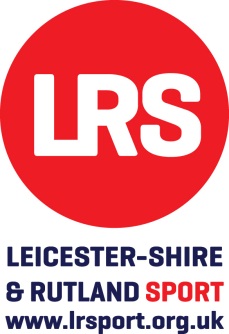 Leicester-Shire & Rutland Sport (LRS) is looking to recruit 3 Undergraduates, currently studying for a degree, for a 6 - 12 month volunteer placement opportunity.  We are looking for 3 self-motivated individuals to support a range of sports and physical activity development functions at Leicester-Shire & Rutland Sport, including the School Games, Talented Athlete scheme & Workplace Challenge, whilst gaining invaluable on-the-job training. 

The positions will be based with Leicester-Shire & Rutland Sport at SportPark, Loughborough University and the successful candidate will be expected to work a 37 hour week. Although these positions are voluntary, expenses will be paid (travel and any work related expenses). There will also be the opportunity for the successful candidates to access CPD courses free of charge.The position will require candidates to be able to travel easily around their locality area and potentially the county, so although public transport could be relied upon, access to and use of a car would be preferable.  The closing date for applications is 24th February 2017, with interviews expected to be held during week beginning 6th March 2017 at SportPark, Loughborough University. Please inform us of any dates you are not available during this week. The start date for the positions is negotiable. To apply for this position, please submit a current CV and complete the on-line application form setting out the relevant skills and experiences that present you as a strong candidate for these positions. Please refer to the job description and person specification when producing your statement. To view a copy of the job description and person specification please click on the attachments below.Please submit your application form and CV to t.dalby@LRSport.org Teresa DalbyBusiness Support ManagerT: 01509 564888E: t.dalby@LRSport.org